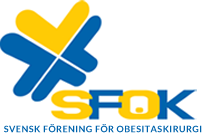 FakturaSpecifikationDeltagande i Komplikationskonferens i Obesitaskirurgi Stockholm Torsdag 17-11-30Pris för medlem i SFOK 700 kr, Icke SFOK-medlem 1 200 kr, Industrirepresentant 5 000kr.KostnadsställeKlinikPostadressPostnumme OrtrPlusgiro687508-2Fakturanummer 170508-08:28Fakturadatum2017-05-08DeltagarnamnPris per deltagareSumma att betala:Förfallodatum 30 dagar nettoFörfallodatum 30 dagar netto